Охотничьи обряды и поверьяУ якутов был единый культ хозяина тайги Баай Байаная - покровителя охоты, а не хозяина леса. Баай Байаная считался хозяинов всех зверей и птиц и покровителем охотников, соблюдающих обряды и табу во время промысла. Представление о нем не связывались в воззрениях якутов с каким-нибудь определенным лесом или тайгой. Духи-хозяева мест, по верованиям якутов, занимали второстепенное значение в охотничьих делах. По верованиям якутов охотничья удача зависела от благосклонности Баай Байаная Баай Барылааха.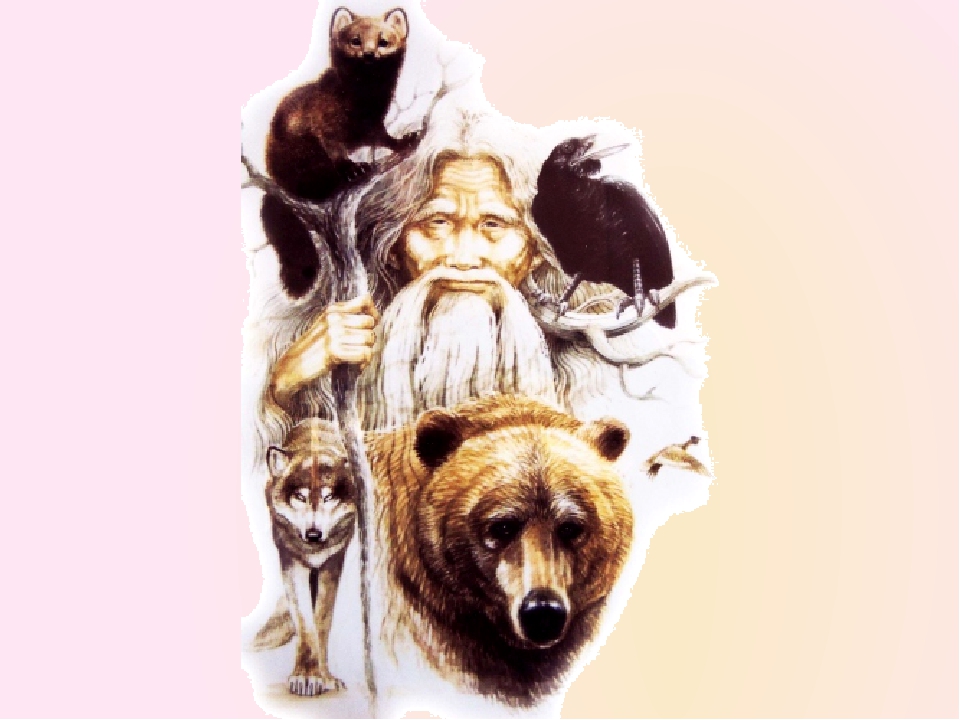 Этот дух представлялся как веселый шумливый старик, обросший седыми волосами, похожий на якута или на тунгуса. Существовал целый ряд подчиненных ему духов. Их якуты признавали за братьев главного духа-хозяина леса или полагали, что эти духи являются домочадцами Баай Байанай Баай Барылааха.Вилюйские якуты верили в существование духов-хозяев, способствовавших размножению птиц и зверей. Эти духи носили общее наименование байанаев или эсэкээнэв. От их воли зависел успех охоты. Главным из них был Баай Барылаах - создатель крупных зверей: медведей, лосей и пр. Впрочем, считалось, то у каждого вида зверей был и свой эсэкэн. Помимо эсэкээнов они верили в существование Сээркээн Сэсэна - хозяина темного леса и посыльных эсэкээнов - дочерей гибкотальникового, березового и других лесных массивов.Дух-хозяин тайги любил тишину и обладал хорошим слухом. Поэтому жертвоприношения производились в тишине. В жизни не старались говорить о добыче, чтобы он не услыхал. Во время сборов на охоту не было детского шума. Древний образ духа-хозяина тайги представлялся в виде молодой красивой женщины. В ее распоряжении были все звери. Обычно пред отправлением на охоту охотник обращался с заклинанием к духу-хозяину огню и духам хозяевам леса, бросая в огонь кусочки жира. При первой ночевке в лесу, разведя огонь. Охотник приносил жертву духу-хозяину леса из своих запасов (кусочек масла или что-нибудь другое) и обращался к нему с алгысом, в который также просил даровать богатую добычу. Непочтительное отношение к Баай Байанаю считалось одной из причин неудачной охоты. Якуты угощали Байанайа и просили богатой добычи.Успех в охоте зависел, по мнению древних охотников, от соблюдения множества запретов и необходимых правил по отношению к добыче. Например, считалось, что охотник должен всячески выражать радость при виде убитого зверя, так как такое поведение нравится Баай-Байанаю.Лось (по-сибирски: «сохатый», по-якутски тайах)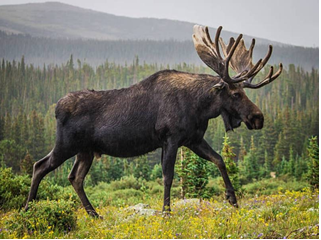 Самое крупное животное якутской тайги. По словам охотников-промысловиков, из самца его в период наивысшей упитанности можно получить около 25 пудов (около 400 кг) чистого мяса. В летнее время лось питается преимущественно травами, разнообразя свой рацион незначительным количеством веток кустарников и грибами